Sacsas Academy, Maovam  2012.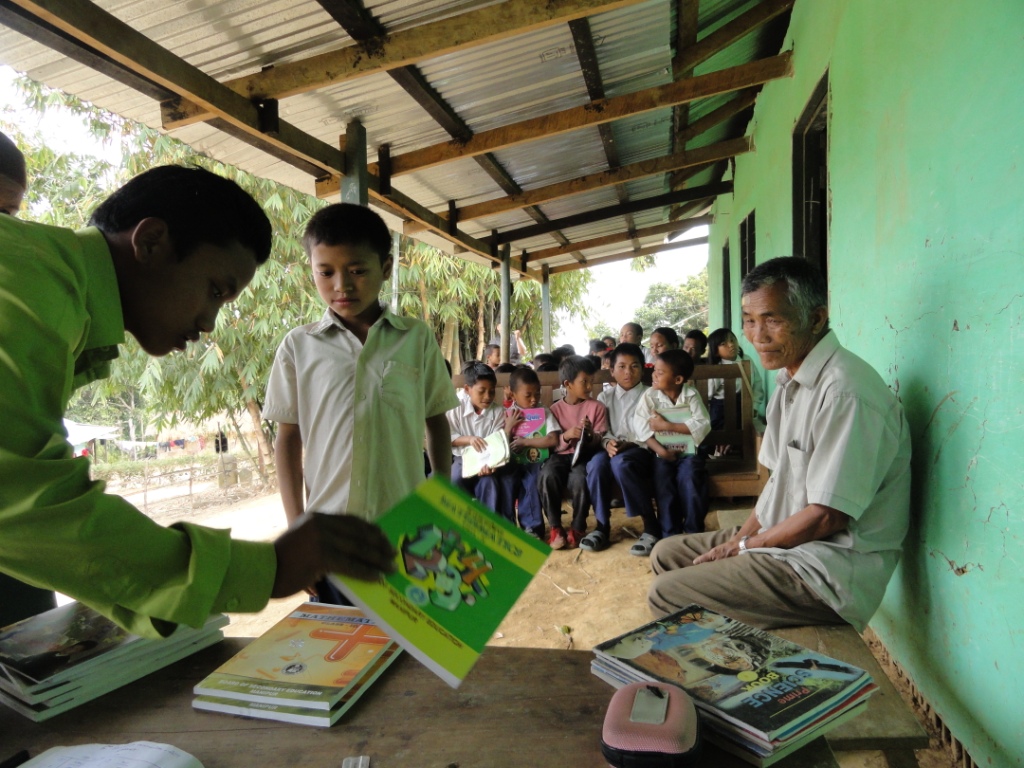 Text book s distribution for the year 2012.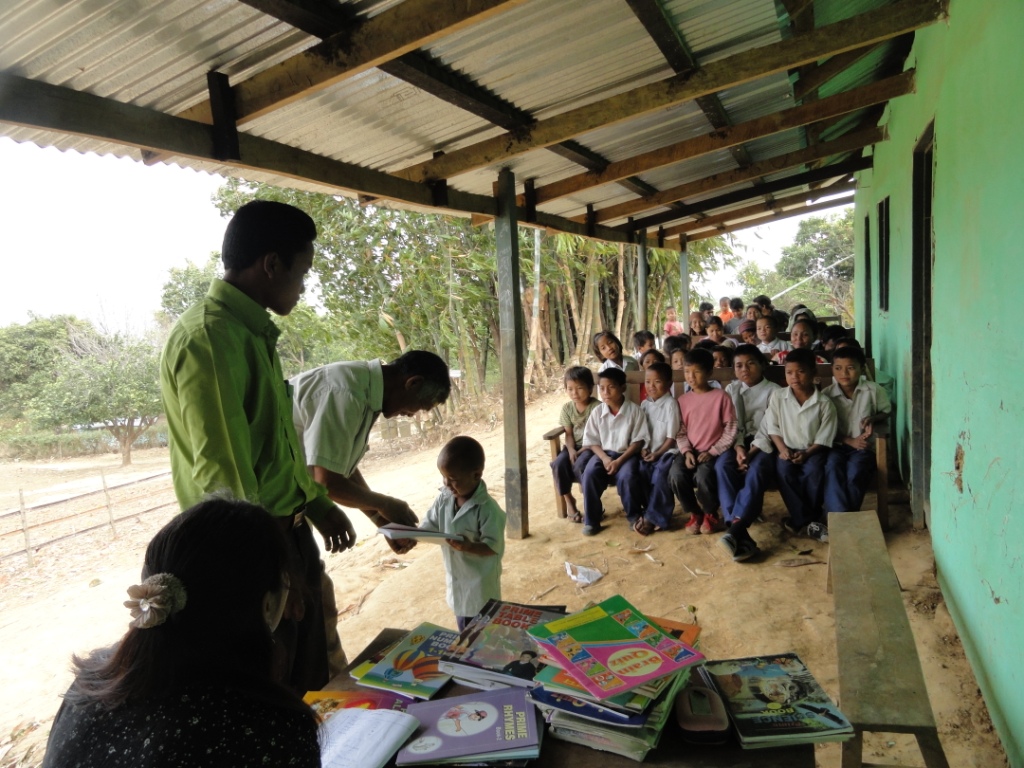 Text books  distribution for the year 2012.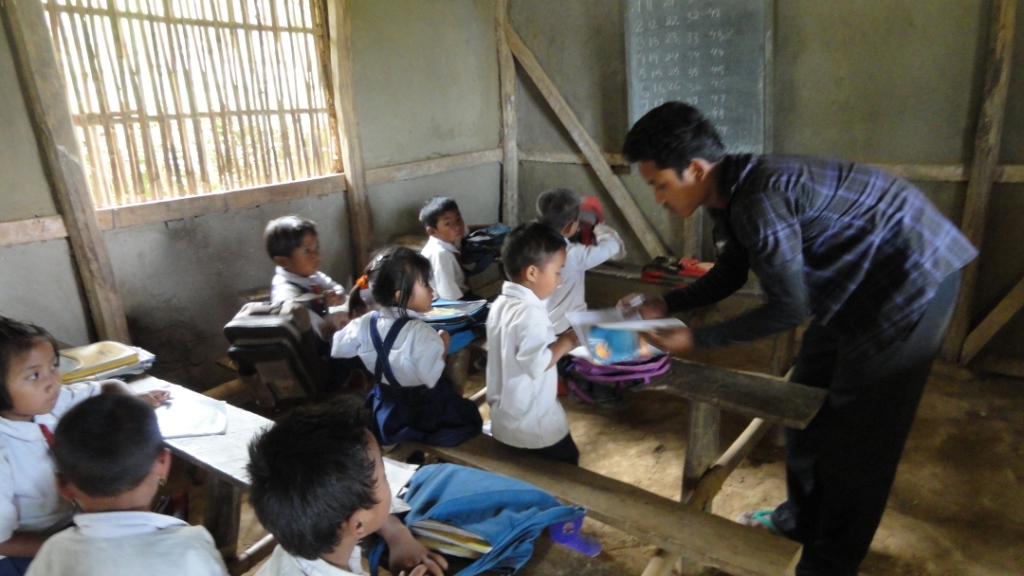    Teacher conducting his class.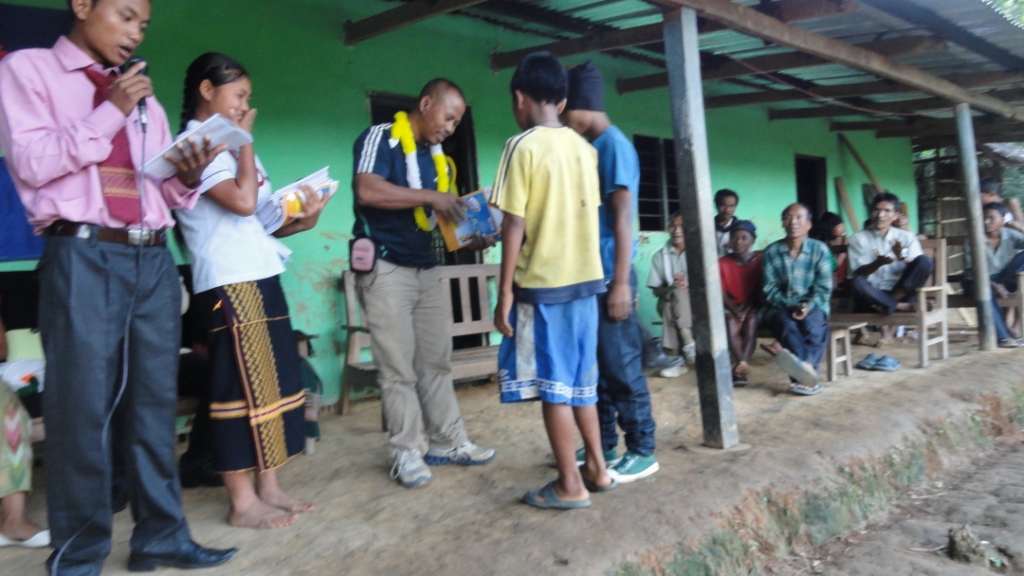 Prize distribution during annual sports  meet.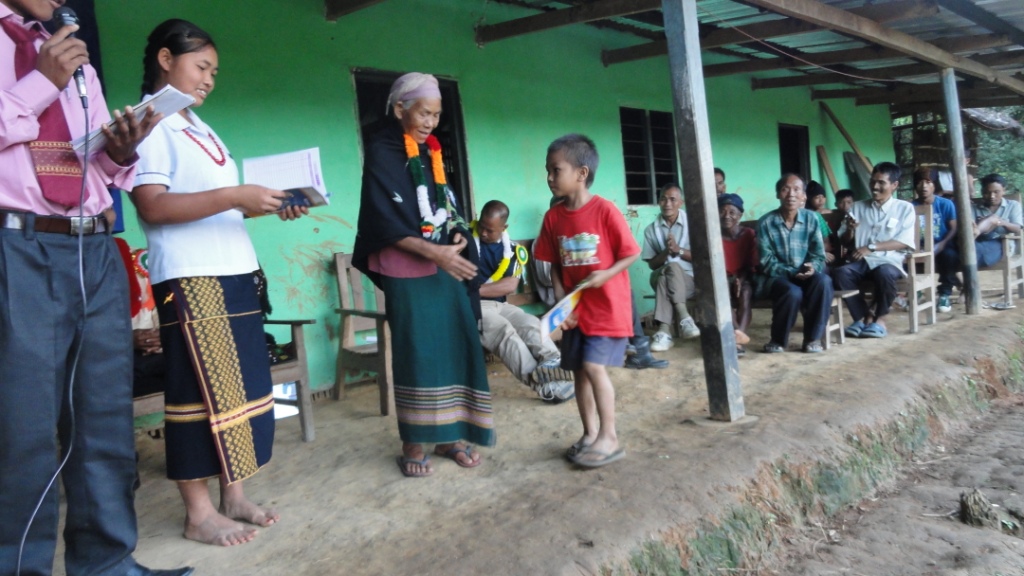 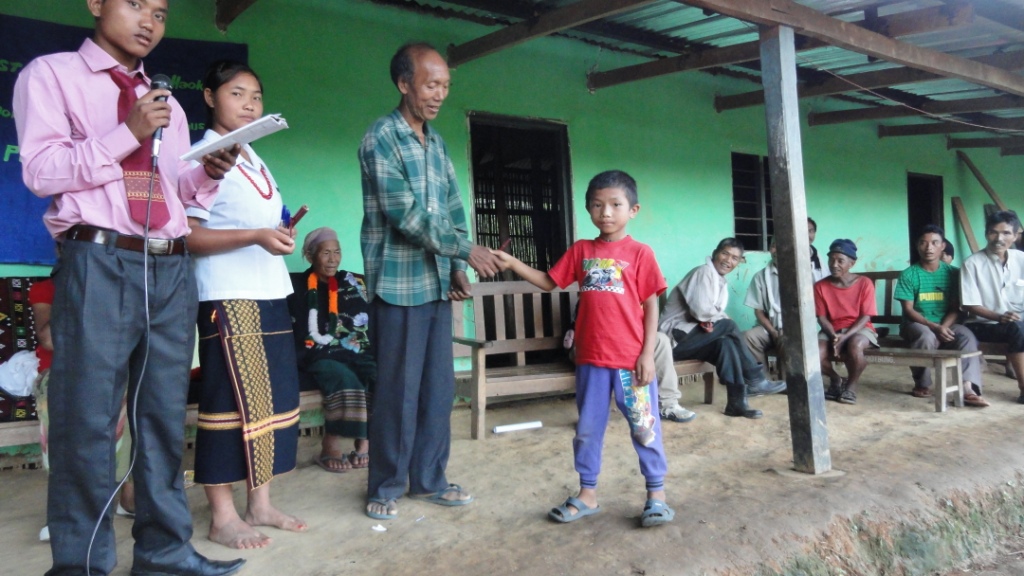 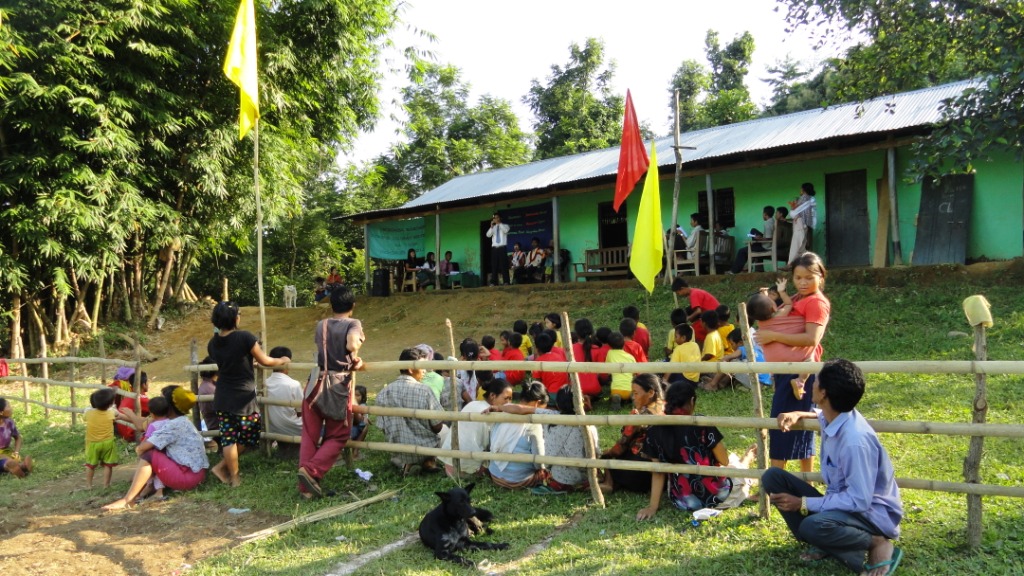 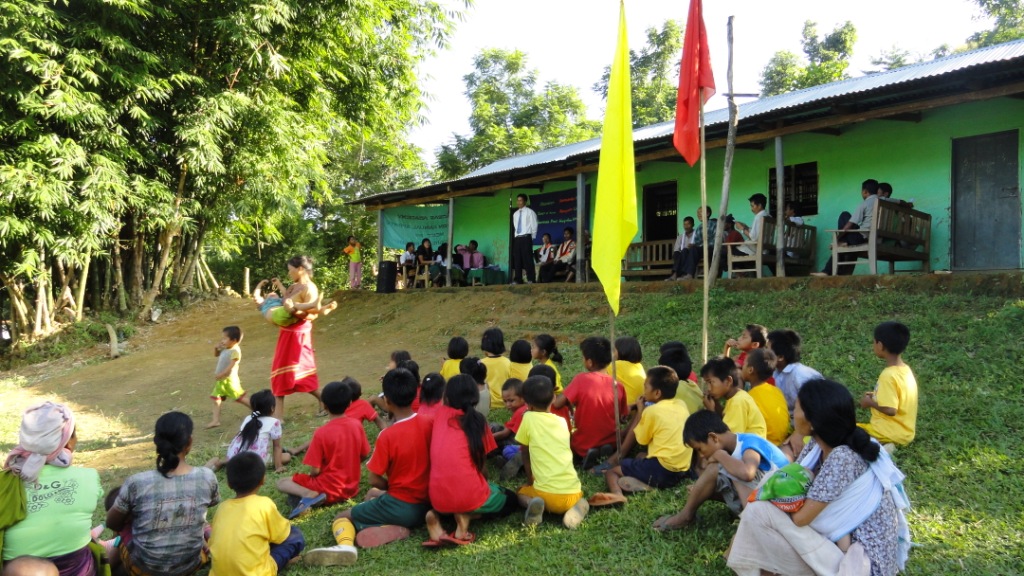 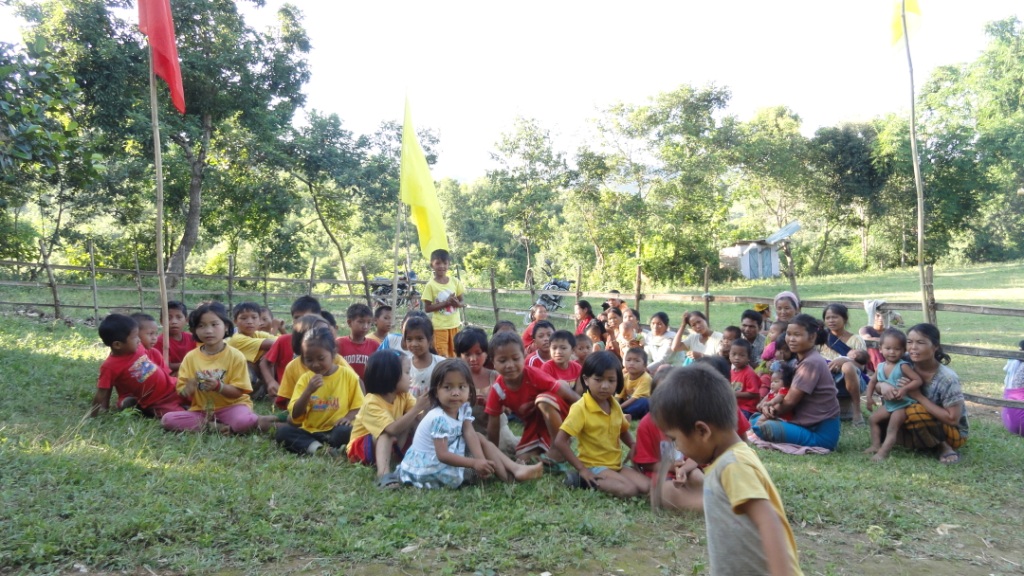 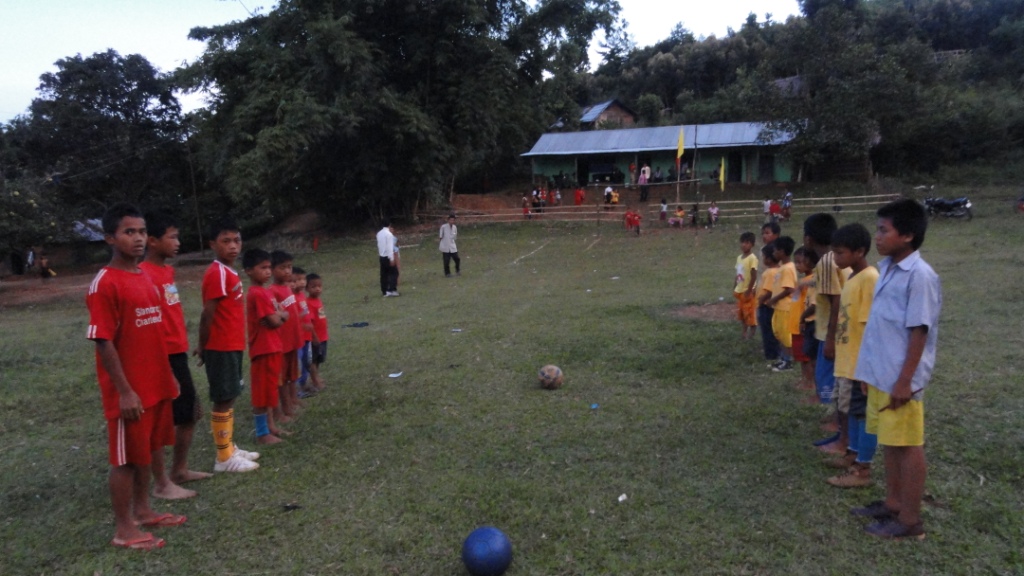 Football match during sports meet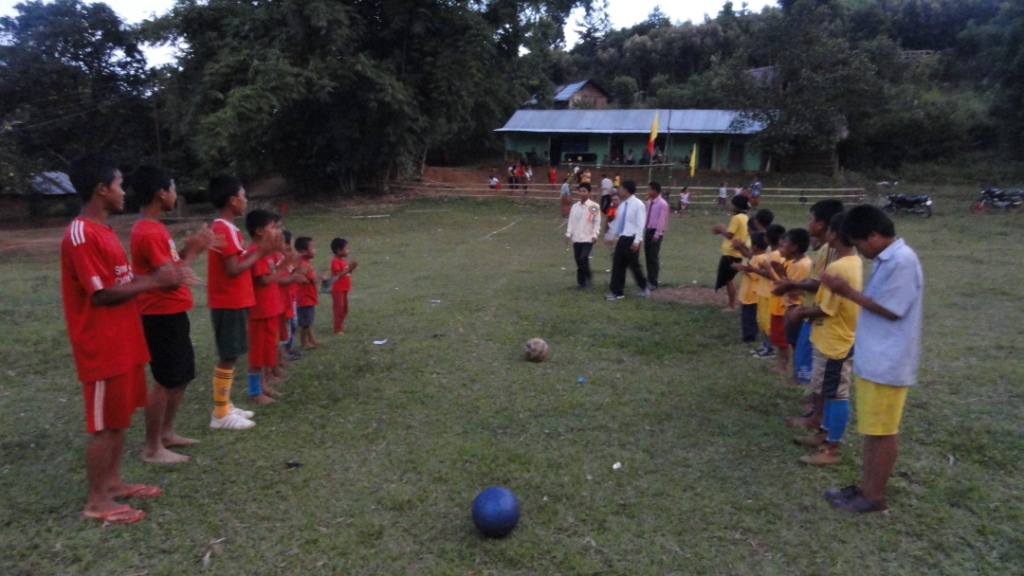 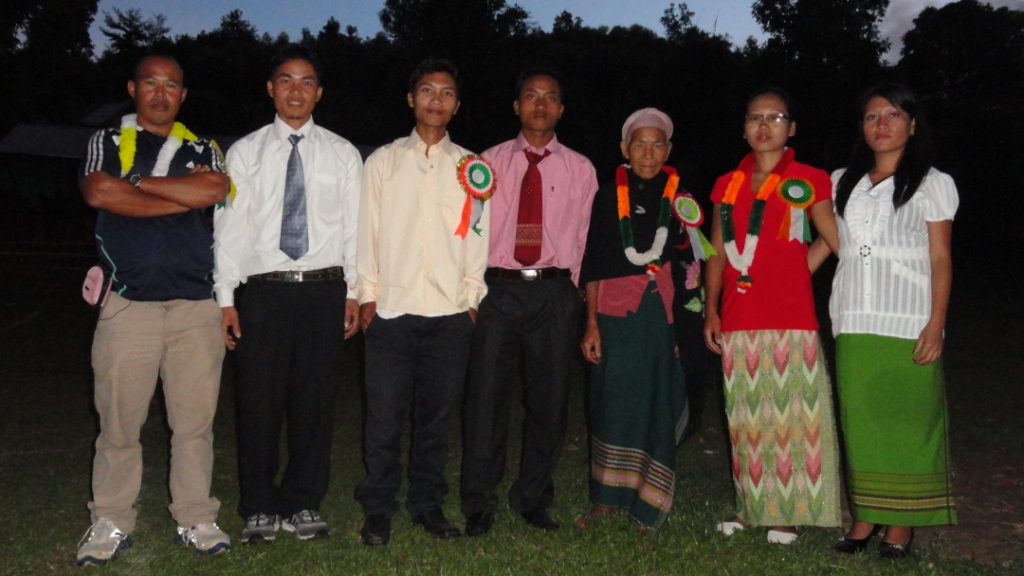 School development committee members and teaching staffs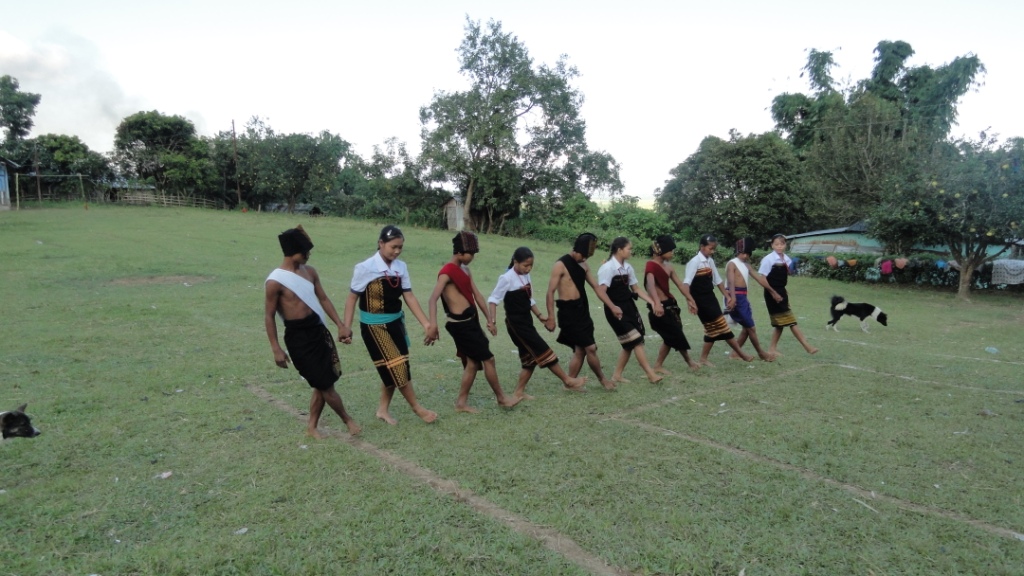 School cultural programe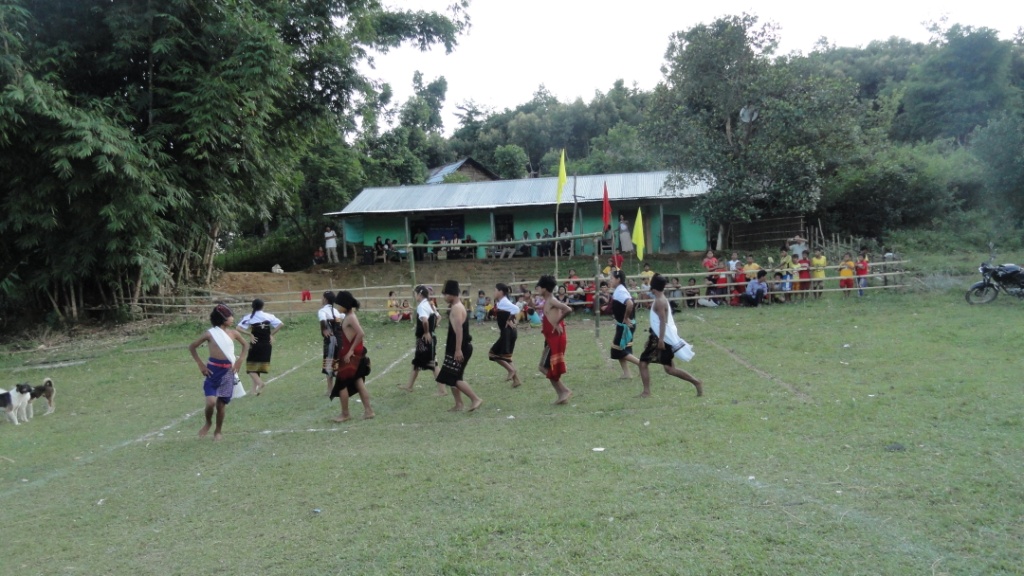 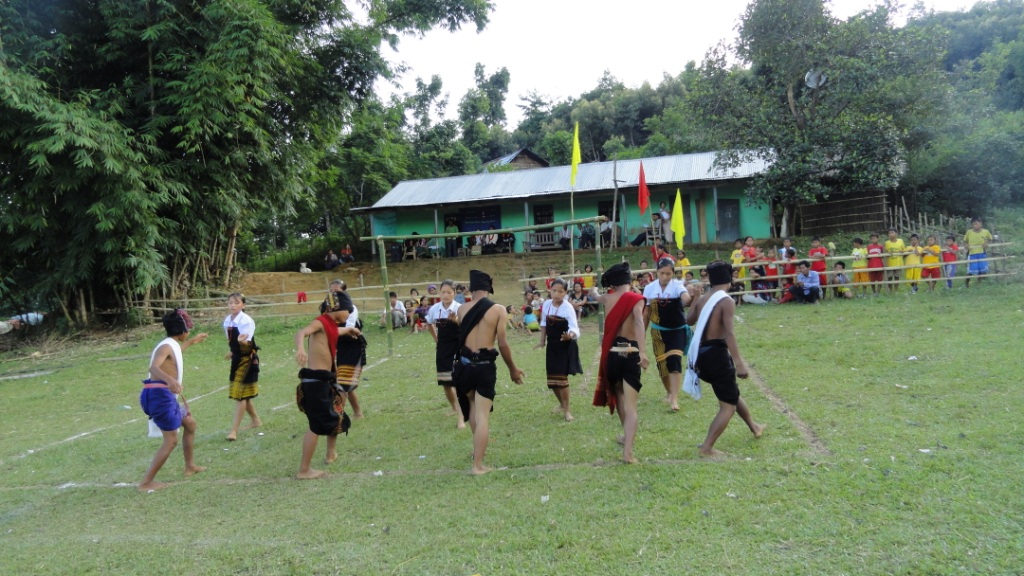 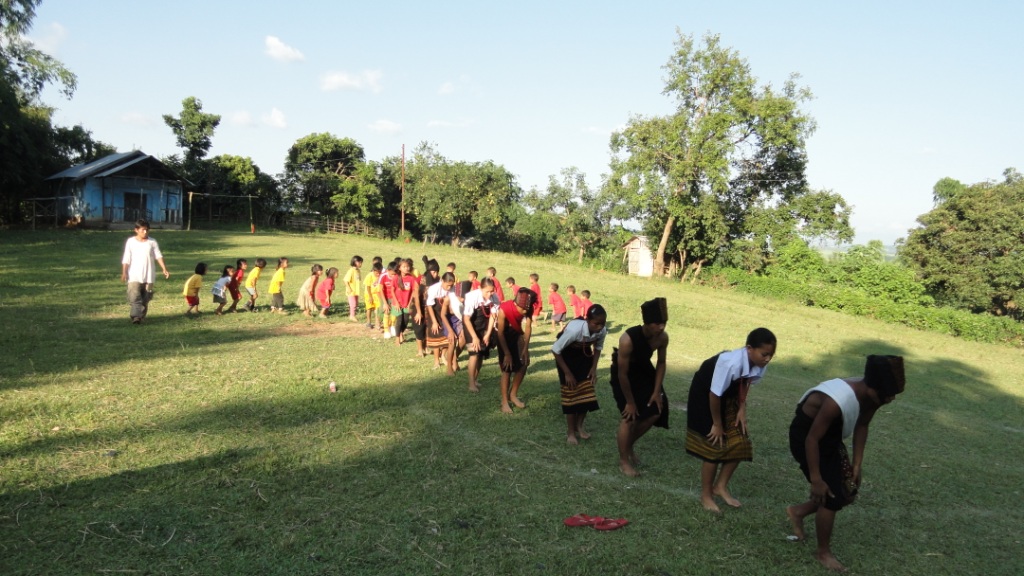 